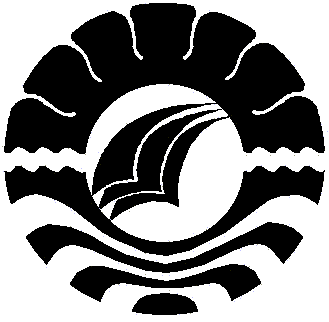 PENERAPAN TEKNIK KONSELING NARASI UNTUK MENINGKATKAN PEMAHAMAN DIRI SISWA KELAS VIII SMP NEGERI 25  CENRANA KAB. MAROSSKRIPSIDiajukan Kepada Fakultas Ilmu Pendidikan Universitas Negeri MakassarUntuk Memenuhi Sebagian Persyaratan MemperolehGelar Sarjana Pendidikan (S. Pd.)OlehKHARISMAWATI094 404 059JURUSAN PSIKOLOGI PENDIDIKAN DAN BIMBINGANFAKULTAS ILMU PENDIDIKANUNIVERSITAS NEGERI MAKASSAR2013KEMENTERIAN PENDIDIKAN DAN KEBUDAYAAN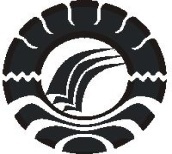 UNIVERSITAS NEGERI MAKASSARFAKULTAS ILMU PENDIDIKANPSIKOLOGI PENDIDIKAN DAN BIMBINGANJalan : Tamalate 1 Tidung Makassar Kode Pos 90222Telepon (0411) 884457 Fax. (0411) 883076Laman : www.unm.ac.idPERSETUJUAN PEMBIMBINGSkripsi dengan judul : Penerapan Teknik Konseling Narasi untuk Meningkatkan Pemahaman Diri Siswa Kelas VIII di SMP Negeri 25 Cenrana Kab. MarosAtas nama:Nama		:  KHARISMAWATINim		:  094 404 059Jurusan	:  Psikologi Pendidikan dan BimbinganFakultas	:  Ilmu PendidikanSetelah diperiksa dan diteliti, serta dujikan pada tanggal 12 Juli 2013, naskah skripsi ini telah memenuhi syarat untuk dinyatakan LULUS					       Makassar,   Juli 2013                                         Disetujui Oleh:                                      Komisi PembimbingPembimbing I	         Pembimbing II Drs. Muhammad Anas, M.Si		             Dr. Abdul Saman, M.Si., KonsNIP. 19601213 198703 1 005    		             NIP. 19720817 200212 1 001Disahkan Oleh:Ketua Jurusan PPB FIP UNMDrs. Muhammad Anas, M.SiNIP. 19601213 198703 1 005PENGESAHAN UJIAN SKRIPSISkripsi diterima oleh Panitia Ujian Skripsi Fakultas Ilmu Pendidikan Universitas Negeri Makassar dengan SK Dekan nomor 4852/UN36.4/PP/2013 pada tanggal 1 Juli 2013 untuk memenuhi sebagian persyaratan memperoleh gelar Sarjana Pendidikan pada Jurusan Psikologi Pendidikan dan Bimbingan pada hari Senin tanggal 12 Juli 2013.Disahkan Oleh :P.D Bidang Akademik FIP UNMDrs. M. Ali. Latif Amri, M.PdNIP. 19611231 198702 1 045Panitia Ujian : Ketua	         : Prof. Dr. H. Ismail Tolla, M.Pd	    (..............................)Sekretaris           : Dr. Farida Aryani, S. Pd, M.Pd 	    (..............................)Pembimbing I     : Drs. Muhammad Anas, M.Si	    	    (..............................)Pembimbing II    : Dr. Abdul Saman, S. Pd, M.Si.Kons	    (..............................)Penguji I              : Dra. Hj. Kustiah Sunarty, M.Pd            (…............................)Penguji II           : Dr. Andi Cudai Nur, M.Si	               (..............................)MOTTOBanyak kegagalan dalam hidup inidikarenakan orang-orang tidak menyadaribetapa dekatnya mereka dengan keberhasilan saat mereka menyerah(Thomas Alfa Edison)Karya sederhana ini kuperuntukkan kepada :   Kedua orangtuaku, Saudaraku & Keluargaku, Sahabat dan teman-temanku Serta semua orang yang telah membantuku  			Terima Kasih untuk SemuanyaPERNYATAAN KEASLIAN SKRIPSISaya yang bertanda tangan dibawah ini:Nama	: KHARISMAWATINomor Stambuk	: 094 404 059Jurusan	: Psikologi Pendidikan dan BimbinganFakultas	: Ilmu PendidikanJudul Skripsi     : Penerapan Teknik Konseling Narasi untuk Meningkatkan     Pemahaman Diri Siswa Kelas VIII SMP Negeri 25 Cenrana Kab. MarosMenyatakan dengan sebenarnya bahwa skripsi yang saya tulis ini benar merupakan hasil karya sendiri dan bukan merupakan pengambilalihan tulisan atau pikiran orang lain yang saya akui sebagai hasil tulisan atau pikiran sendiri.Apabila di kemudian hari terbukti atau dapat dibuktikan bahwa skripsi ini hasil jiplakan, maka saya bersedia menerima sanksi atas perbuatan tersebut sesuai ketentuan yang berlaku.      Makassar,    Juli 2013                                                                               Yang Membuat Pernyataan             	        Kharismawati         094 404 059ABSTRAKKharismawati. 2013. Penerapan Teknik Konseling Narasi untuk Meningkatkan Pemahaman Diri Siswa Kelas VIII SMP Negeri 25 Cenrana Kab. Maros. Skripsi. Dibimbing oleh Drs. Muh. Anas Malik, M.Si dan Dr. Abdul Saman M.Si, Kons. Jurusan Psikologi Pendidikan dan Bimbingan Fakultas Ilmu Pendidikan Universitas Negeri Makassar.Masalah utama dalam penelitian ini adalah siswa yang memiliki pemahaman diri rendah. Adapun rumusan masalah penelitian ini yaitu: (1) Bagaimana gambaran penerapan teknik konseling narasi untuk meningkatkan pemahaman diri siswa kelas VIII di SMP Negeri 25 Cenrana Kab. Maros ? (2) Bagaimana gambaran pemahaman diri siswa kelas VIII sebelum dan setelah diberikan konseling narasi di SMP Negeri 25 Cenrana Kab. Maros? (3) Apakah pengaruh penerapan teknik konseling narasi dapat meningkatkan pemahaman diri siswa kelas VIII di SMP Negeri 25 Cenrana Kab. Maros ? Tujuan penelitian ini adalah: (1) Untuk mengetahui gambaran penerapan teknik konseling narasi dalam meningkatkan pemahaman diri siswa kelas VIII di SMP Negeri 25 Cenrana Kab. Maros. (2) Untuk mengetahui gambaran pemahaman diri siswa kelas VIII sebelum dan setelah diberi teknik konseling narasi di SMP Negeri 25 Cenrana Kab. Maros. (3) Untuk mengetahui pengaruh penerapan teknik konseling narasi  dalam meningkatkan pemahaman diri siswa kelas VIII di SMP Negeri 25 Cenrana Kab. Maros. Penelitian ini dilakukan di SMP Negeri 25 Cenrana dengan menggunakan pendekatan kuantitatif dengan jenis penelitian Pre-experimental design terhadap jumlah responden 8 orang. Instrumen pengukuran meningkatkan pemahaman diri berupa angket dan observasi. Teknik analisis data menggunakan statistik deskriptif dan statitistik inferensial nonparametris. Hasil penelitian ini adalah: (1) Tingkat pemahaman diri siswa kelas VIII di SMP Negeri 25 Cenrana sebelum penerapan teknik konseling narasi berada pada kategori rendah. (2) Tingkat pemahaman diri siswa kelas VIII di SMP Negeri 25 Cenrana setelah penerapan teknik konseling narasi berada pada kategori tinggi. (3) Ada peningkatan pemahaman diri siswa kelas VIII di SMP Negeri 25 Cenrana. Artinya teknik konseling narasi dapat meningkatkan pemahaman diri siswa kelas VIII di SMP Negeri 25 Cenrana.PRAKATA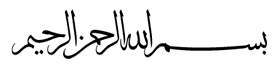 Tiada untaian kata yang lebih indah untuk peneliti panjatkan selain puji syukur kehadirat Allah SWT yang senantiasa memberikan berkat rahmat dan hidayah-Nya, sehingga skripsi ini dapat terselesaikan. Skripsi ini berjudul “Penerapan Teknik Konseling Narasi untuk Meningkatkan Pemahaman Diri Siswa Kelas VIII di SMP Negeri 25 Cenrana Kab. Maros”.  Penulisan skripsi ini dimaksudkan sebagai persyaratan dalam penyelesaian studi pada Jurusan Psikologi Pendidikan dan Bimbingan Fakultas Ilmu Pendidikan Universitas Negeri Makassar.	Selama penulisan skripsi ini, peneliti telah banyak menghadapi berbagai hambatan dan persoalan yang menghalangi penulis, tapi penulis bisa menjalaninya dengan lapang dada dan sabar sehingga dapat terselesaikan, dikarenakan waktu, biaya, tenaga serta kemampuan peneliti yang sangat terbatas. Namun berkat bimbingan, motivasi, bantuan dan sumbangan pemikiran dari berbagai pihak, segala hambatan dan tantangan yang dihadapi peneliti dapat teratasi. Oleh karena itu, dengan penuh hormat peneliti menghaturkan terima kasih kepada Drs. Muh. Anas Malik, M.Si dan Dr. Abdul Saman M.Si masing-masing selaku pembimbing I dan pembimbing II yang telah banyak meluangkan waktu dan tenaga dalam memberikan arahan, petunjuk dan motivasi kepada peneliti mulai dari penyusunan usulan penelitian hingga selesainya skripsi ini. Selanjutnya ucapan yang sama dihaturkan kepada:Prof. Dr. H. Arismunandar, M.Pd. sebagai Rektor Universitas Negeri Makassar, yang telah memberi peluang untuk mengikuti proses perkuliahan pada Jurusan Psikologi Pendidikan dan Bimbingan. Prof. Dr. H. Ismail Tolla, M. Pd. sebagai Dekan Fakultas Ilmu Pendidikan Universitas Negeri Makassar, terima kasih atas dukungan dan kebijakannya sehingga proses perkuliahan maupun penyusunan skripsi diperlancar.Drs. Ali Latif Amri, M.Pd sebagai Pembantu Dekan I, Drs. Andi Mappincara, M.Pd sebagai pembantu Dekan II, dan Drs. Muh Faizal, M.Pd sebagai Pembantu Dekan III atas segala bantuannya dalam administrasi maupun dalam perkuliahan.Drs. Muhammad Anas Malik, M.Si selaku Ketua Jurusan dan Dr. Abdul Saman, M.Si, Kons selaku Sekretaris Jurusan Psikologi Pendidikan dan Bimbingan yang telah memberikan bimbingan serta saran tentang pembelajaran.Bapak dan Ibu Dosen Jurusan Psikologi Pendidikan dan Bimbingan yang telah memberikan ilmunya selama penulis menjadi mahasiswa. Andi Patiroi sebagai kepala sekolah SMP Negeri 25 Cenrana atas izin mengadakan penelitian pada sekolah yang dipimpinnya dan Muh. Azhar S.Pd sebagai wakil kepala sekolah atas segala bantuannya selama pelaksanaan penelitian.Teristimewa kepada Ibunda Atikah , dan Ayahanda Kasua yang senantiasa mencurahkan bantuan, perhatian dan kasih sayangnya dalam mendidik dan membesarkanku disertai dengan iringan doa sehingga penulis dapat menyelesaikan studinya. Saudara-saudara dan keponakan-keponakan  beserta keluarga besar terimakasih atas perhatian, motivasi, dukungan dan doa restunya pada penulis. Teman-teman penulis: Jafar, Riska, Hikmah, Fatimah, Rani, Anti, dan Wira terima kasih atas bantuan dan motivasinya. serta teman kost; Inna, Cia, Sry, Lisa, Auliyah Isma, Rini, Vira, Eny, Jheje, kak Uli,kak Imma, kak Wati, dan kak Neny  terima kasih atas bantuannya.Buat teman-temanku PPB 09 B terima kasih atas dukungannya selama ini, kalian teman-teman terbaikku.Kepada semua pihak yang tidak sempat saya sebutkan namanya, namun telah membantu penulis dalam penyelesaian studi. Terima kasih banyak.Semoga skripsi ini dapat bermanfaat sebagai bahan masukan dan informasi bagi pembaca, dan semoga kebaikan dan keikhlasan serta bantuan dari semua pihak bernilai ibadah di sisi Allah SWT. Amin.Akhirnya penulis berharap semua pihak yang telah membantu penulis selama ini di berikan imbalan pahala dari Allah SWT. 								Makassar,        Juli  2013										PenulisDAFTAR ISI   	           			 HalamanHALAMAN JUDUL	iPERSETUJUAN PEMBIMBING 	iiMOTTO	 iiiPERNYATAAN KEASLIAN SKRIPSI	 ivABSTRAK 	 vPRAKATA                                                                                                           viDAFTAR ISI                                                                                                        ixDAFTAR GAMBAR                                                                                           xiiiDAFTAR TABEL                                                                                                xivDAFTAR LAMPIRAN                                                                                        xvBAB I.  PENDAHULUAN                                                                                   1	   Latar Belakang                                                                                  1Rumusan Masalah                                                                             5Tujuan Penelitian                                                                              5Manfaat Hasil Penelitian                                                                   6       BAB II.  TINJAUAN PUSTAKA, KERANGKA PIKIRDAN HIPOTESIS                                                                      		7Tinjauan Pustaka                                                                            7 Konsep Dasar Pendekatan  Konseling Narasi                           7Pengertian Konseling Narasi                                              7Tujuan Konseling Narasi                                                    9Tahap-tahap Pelaksanaan Teknik Konseling Narasi        10Kelebihan dan Kelemahan Konseling Narasi                    16Konsep Dasar Pemahaman Diri                                                 18Pengertian Pemahaman Diri                                              18Faktor-faktor yang MempengaruhiPemahaman Diri                                                                 19Aspek- aspek Pemahaman Diri                                          24Ciri-ciri Pemahaman Diri                                                   28Penelitian yang Pernah Dilaksanakan dengan Metode Teknik Konseling Narasi                                             31Kerangka Pikir                                                                                32Hipotesis                                                                                           35BAB III. METODE PENELITIAN                                                                    36Pendekatan dan Desain Penelitian                                                    36Variabel dan Desain Penelitian                                                        36Defenisi Operasional Variabel                                                         37Populasi dan Sampel                                                                        38Populasi                                                                                      38Sampel                                                                                        39Prosedur Pelaksanaan Eksperimen                                                  40Teknik dan Prosedur Pengumpulan Data                                        42                                                   Teknik Analisis Data                                                                      46BAB IV.  HASIL PENELITIAN DAN PEMBAHASAN                               49Hasil Penelitian                                                                              49Gambaran Penerapan Teknik Konseling Narasi                  untuk Meningkatkan Pemahaman Diri Siswa Kelas VIII di SMP Negeri 25 Cenrana Kab. Maros                                                                                                    Gambaran Pemahaman Diri Siswa Kelas VIII di                    52 SMP Negeri 25 Cenrana Kab. Maros                                     52Pengaruh Penerapan Teknik Konseling Narasi                       57Untuk Meningkatkan Pemahaman Diri Siswa Kelas VIII di SMP Negeri 25 Cenrana Kab. Maros                                                                              Pembahasan                                                                                     58BAB V.  KESIMPULAN DAN SARAN                                                           66Kesimpulan                                                                                     67Saran                                                                                               68DAFTAR PUSTAKA                                                                                         69LAMPIRANRIWAYAT HIDUPDAFTAR GAMBARNomor		          Nama Gambar                      			        HalamanGambar 2.1	Skema Kerangka Pikir Penelitian                                                    34Gambar 3.4   Diagram Penelitian                                                                          41     DAFTAR TABELNomor		Nama Tabel	                                              HalamanTabel 3.1     Pendekatan dan desain penelitian 					36Tabel 3.3     Penyebaran Siswa yang Menjadi Populasi Penelitian			38Tabel 3.4      Penyebaran Siswa yang Menjadi Sampel Penelitian							39Tabel 3.5	Blue Print Kuesioner Pemahaman Diri					43         Tabel 3.6	Kriteria Penentun Hasil Observasi					46Tabel 3.7 	Kategorisasi Tingkat Pemahaman Diri					47Tabel 4.1	Data Tingkat Pemahaman  Diri Siswa Kelas VIII di SMP Negeri 25 Cenrana sebelum (Pretest) dan Sesudah (Posttest) pemberian teknik Konseling Narasi							54                         Tabel 4.2	Kecenderungan Umum Penelitian BerdasarkanPedoman Interpretasi Pemahaman Diri Siswa Kelas VIII di SMP Negeri 25 Cenrana						55                                                                                Tabel 4.3.	Data persentasi Hasil Observasi						56Tabel 4.4		Hasil Analisis Hipotesis berdasarkan Skor Pretest dan Posttest melalui  Uji Wilcoxon			57                                       DAFTAR LAMPIRANNomor		             Nama Lampiran		      	           	        HalamanJadwal Pelaksanaan Kegiatan Eksperimen                                                 70Skenario Pelaksanaan Penerapan Teknik Konseling Narasi                       73RPBK Pelaksanaan Penerapan Teknik Konseling Narasi                           79Kisi-kisi Angket Sebelum Uji Coba                                                            87Angket Pemahaman Diri Sebelum Uji Coba                                               88Kisi-kisi Angket Setelah Uji  Coba                                                              91Angket Pemahamn Diri Setelah Uji Coba                                                   92Skor Angket Uji Coba Lapangan                                                                 95Skor Angket Pretes                                                                                      96Skor Angket Postest                                                                                     97Hasil Analisis Uji Lapangan                                                                        98Gain Skor Pemahaman Diri Siswa                                                             102Hasil Analisis Statistik                                                                               104Hasil Uji wilcoxon                                                                       		108                                                                           Pedoman Observasi                                                                                    110Hasil Pedoman Observasi                                                                           111Hasil Analisis Data Observasi                                                                    119Bahan Bacaan                                                                                             122Dokumentasi Hasil Pelaksanaaan                                                               125Contoh Narasi                                                                                      	       129Surat Permohonan Penunjukan Pembimbing Skripsi                                130Surat Penunjukan Pembimbing                                                                  131Surat Permohonan izin Melakukan Penelitia                                             132Surat Rekomendasi Penelitian dari BALITBANGDA                              133Surat Keterangan Telah Melakukan Penelitian                                          134Riwayat Hidup                                                                                           135